Main Concern(s): ______________________________________________________________________________________________________________________________________________________________________________________________________________________________________________________________________________________________________________________________________________________________________________GrippingCompounding FactorsComments/Recommendations?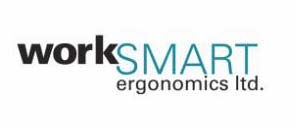 Is there pinching of objects with the thumb or strong gripping with the hand?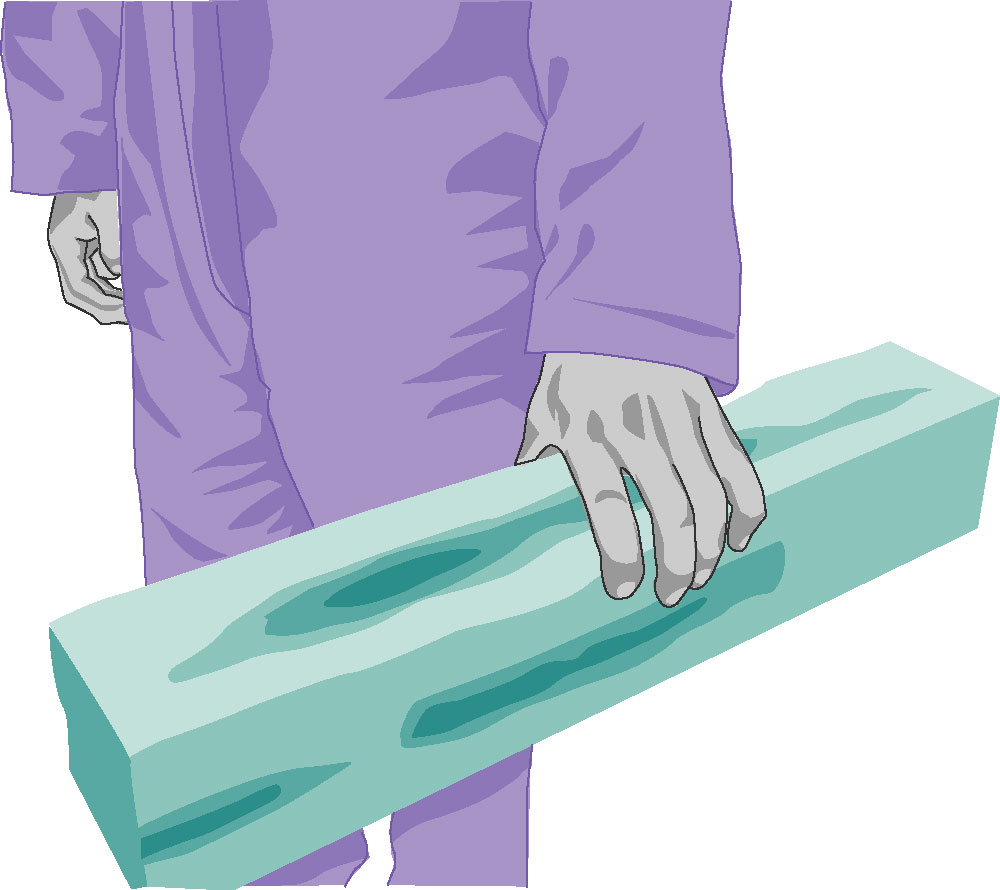 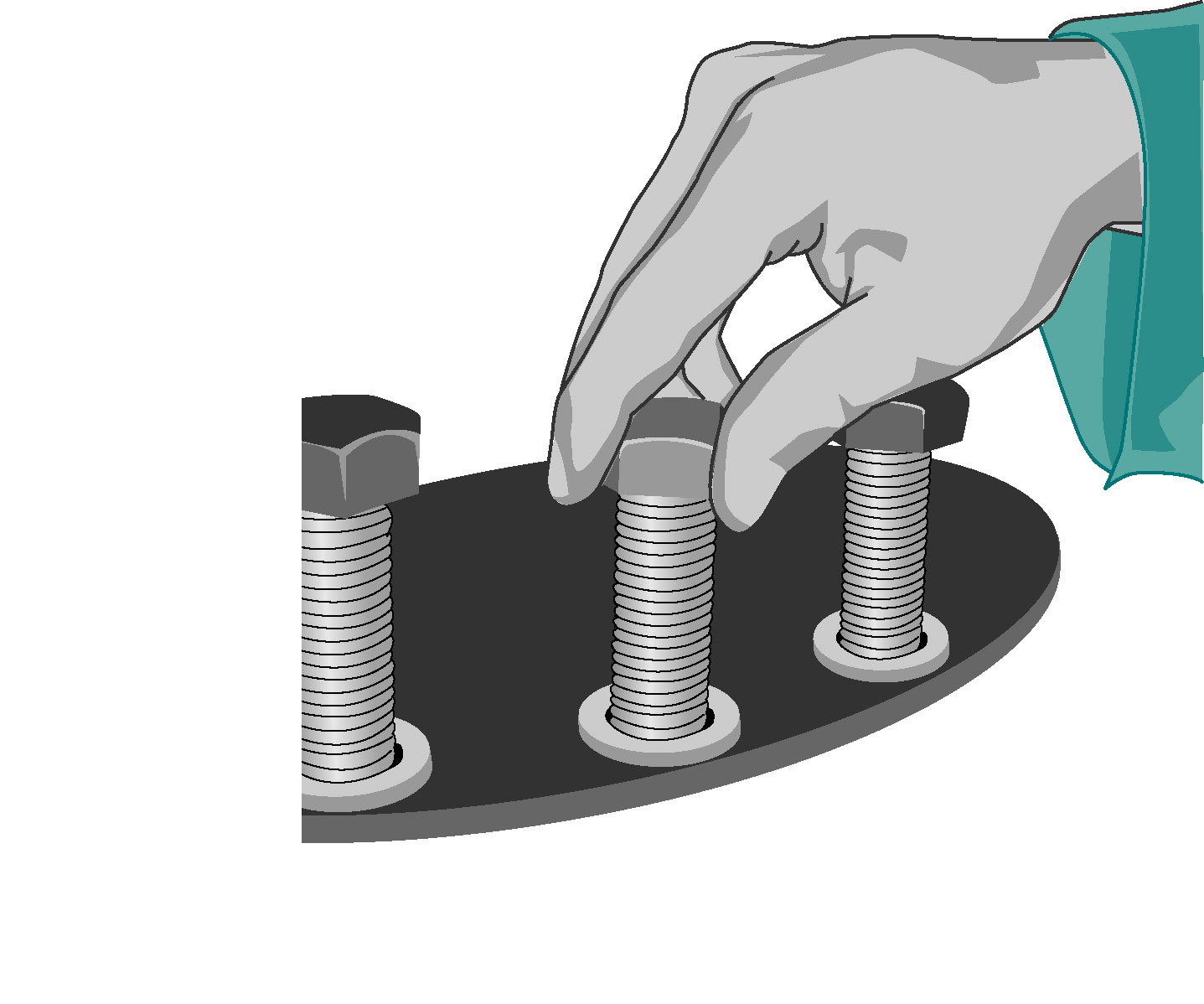 Grip too narrow or too wide Is there pinching of objects with the thumb or strong gripping with the hand? Object is slipperyIs there pinching of objects with the thumb or strong gripping with the hand?Awkward wrist postureIs there pinching of objects with the thumb or strong gripping with the hand?Contact stress in the handIs there pinching of objects with the thumb or strong gripping with the hand?Glove style and fit is wrongIs there pinching of objects with the thumb or strong gripping with the hand?Vibration is presentIs there pinching of objects with the thumb or strong gripping with the hand?No handles or cut-outsLifting/CarryingCompounding FactorsComments/Recommendations?Is there heavy, awkward or frequent lifting or carrying?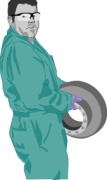 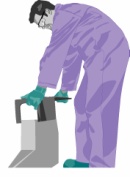 Unilateral lift (one handed lift or carry)Is there heavy, awkward or frequent lifting or carrying?Grasp is poor (no handles or cutouts)Is there heavy, awkward or frequent lifting or carrying?Twisting is requiredIs there heavy, awkward or frequent lifting or carrying?Load is unstableIs there heavy, awkward or frequent lifting or carrying?Restricted space for movementIs there heavy, awkward or frequent lifting or carrying?Ground surface is rough or slipperyPushing/PullingCompounding FactorsComments/Recommendations?Is there heavy whole body pushing/ pulling?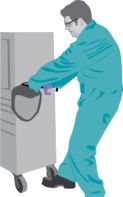 Unilateral  (one handed activity)Is there heavy whole body pushing/ pulling?Only upper body is used (not legs)Is there heavy whole body pushing/ pulling?Hand height  when pushing/pulling is below waistIs there heavy whole body pushing/ pulling?Poor wheel design, maintenance or improper sizeIs there heavy whole body pushing/ pulling?Ground surface is rough, slippery, sloped, etc.Is there heavy whole body pushing/ pulling?Restricted space affecting body movementAwkward PosturesCompounding FactorsComments/Recommendations?Is there neck bending or twisting?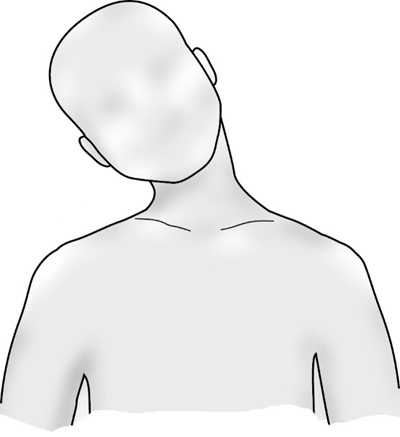 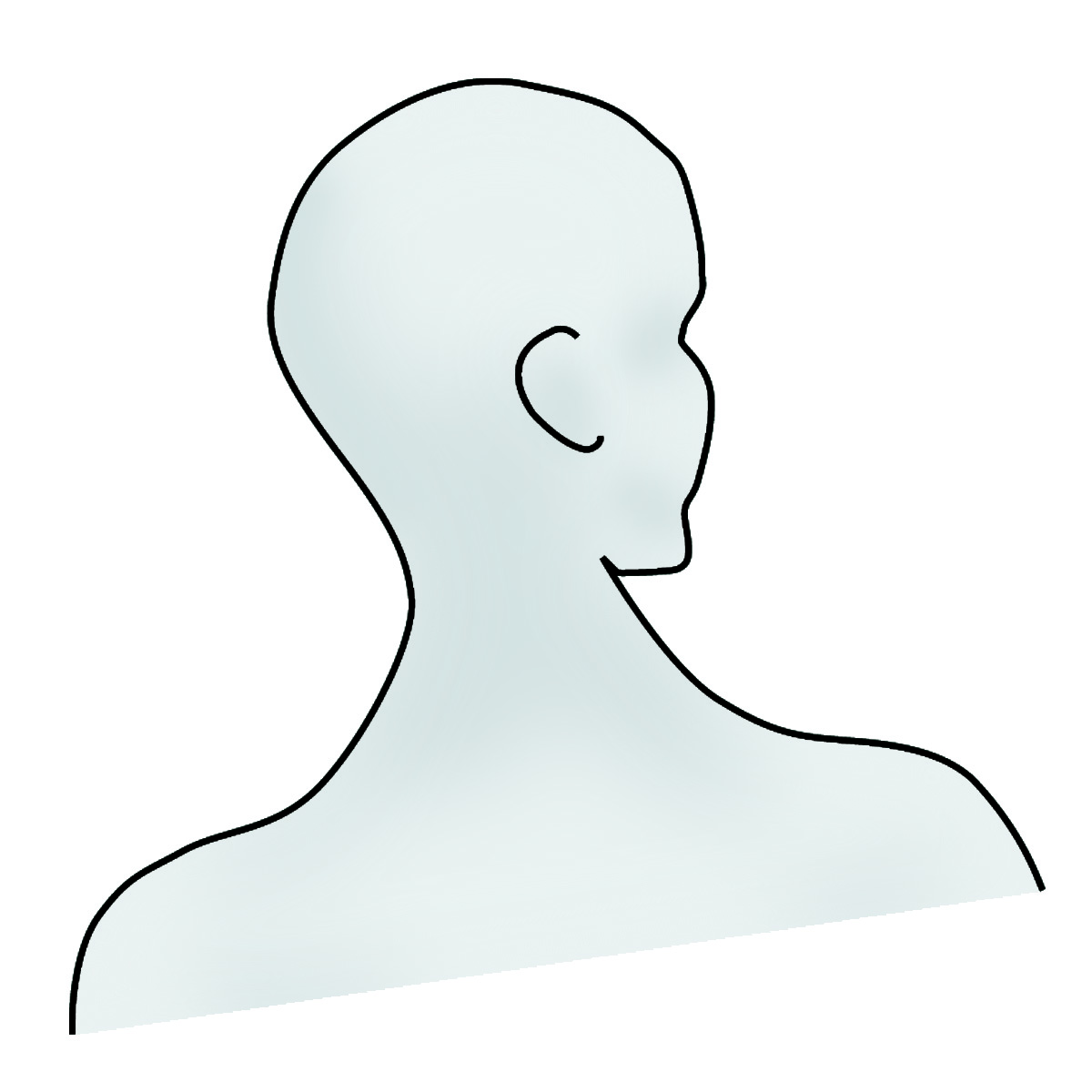 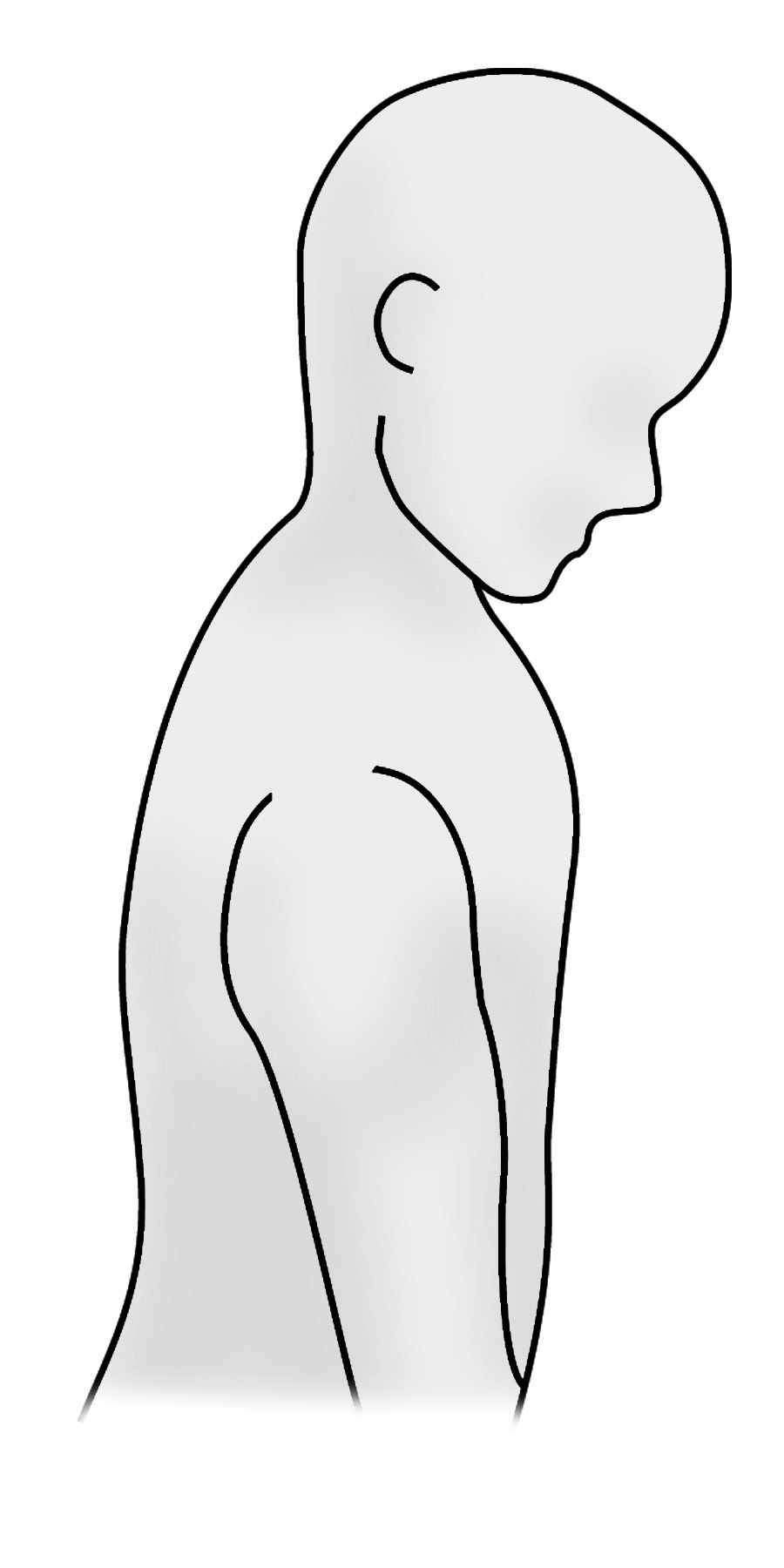 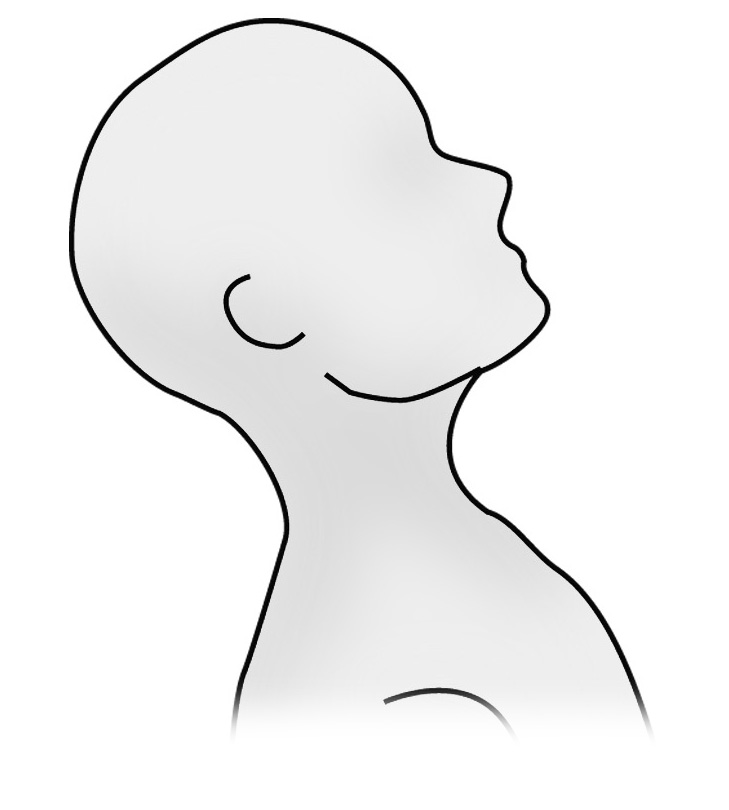 Is there neck bending or twisting?Is there back bending or twisting?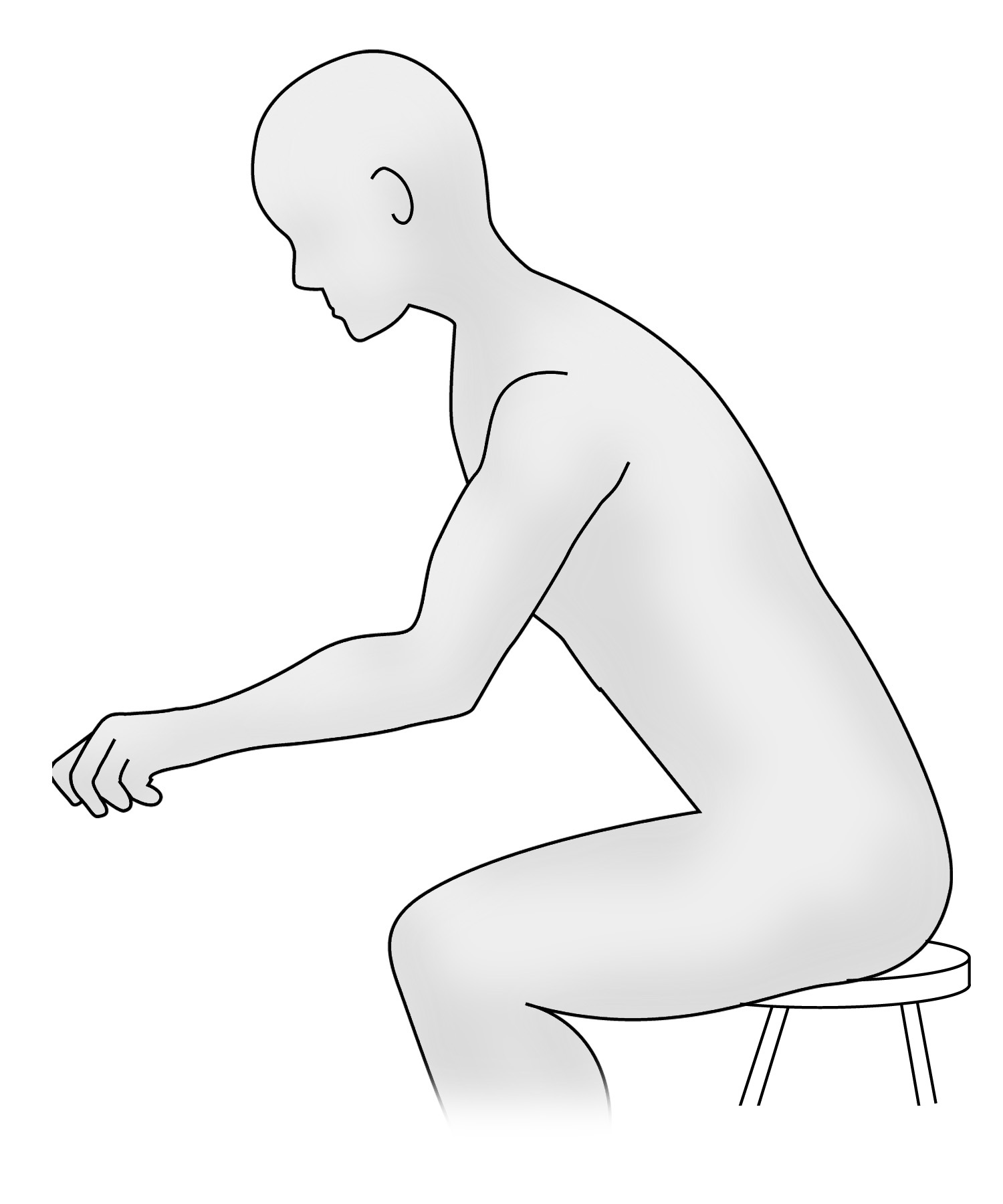 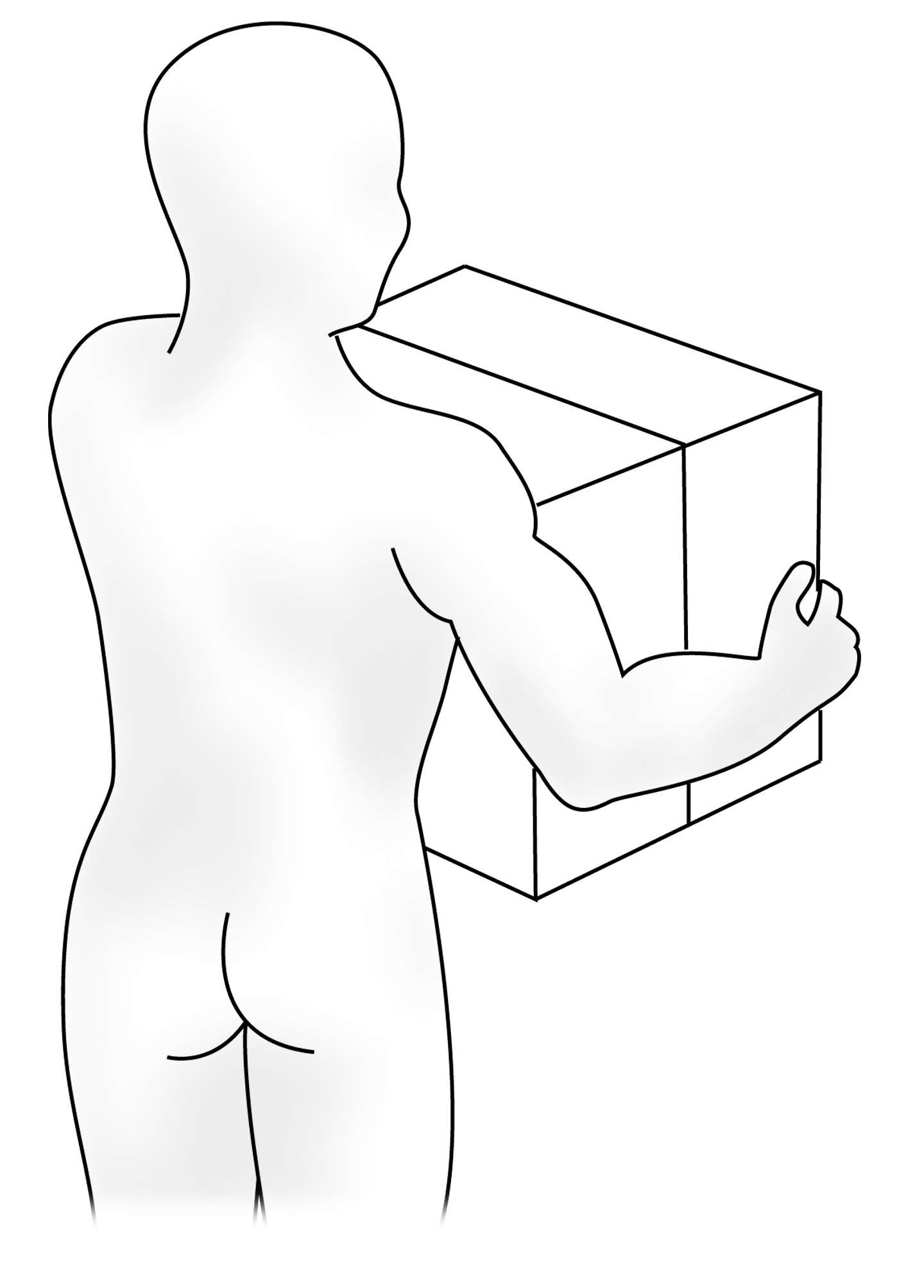 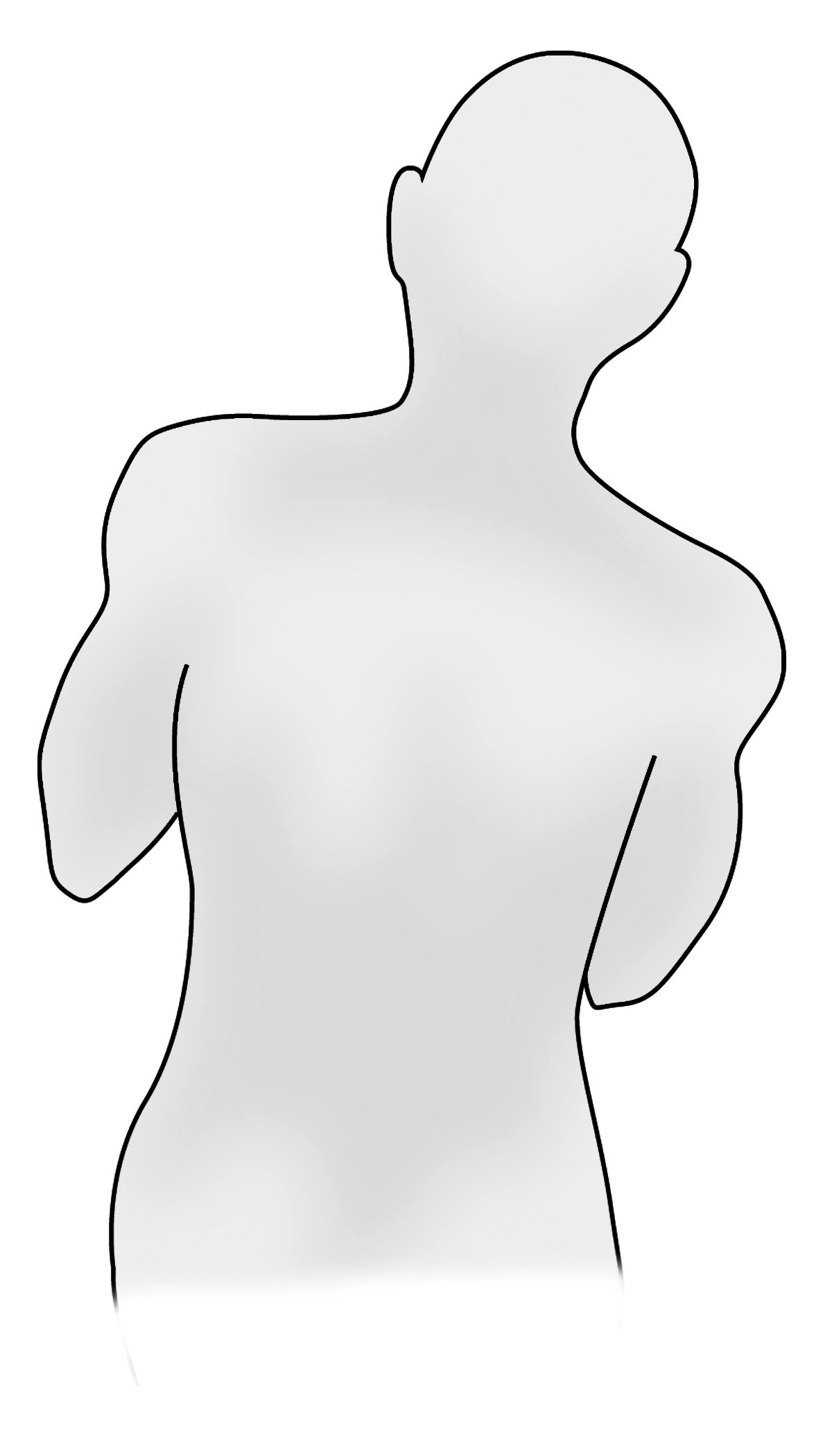 Is there back bending or twisting?Do the elbows extend away from the body? 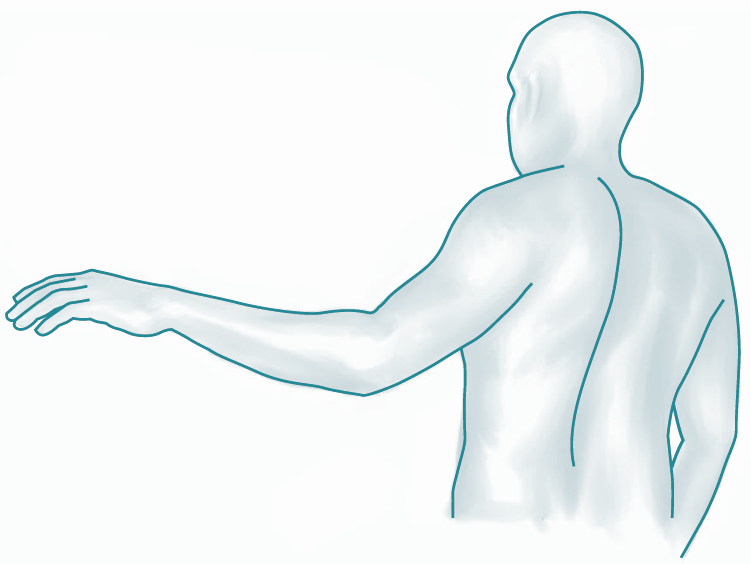 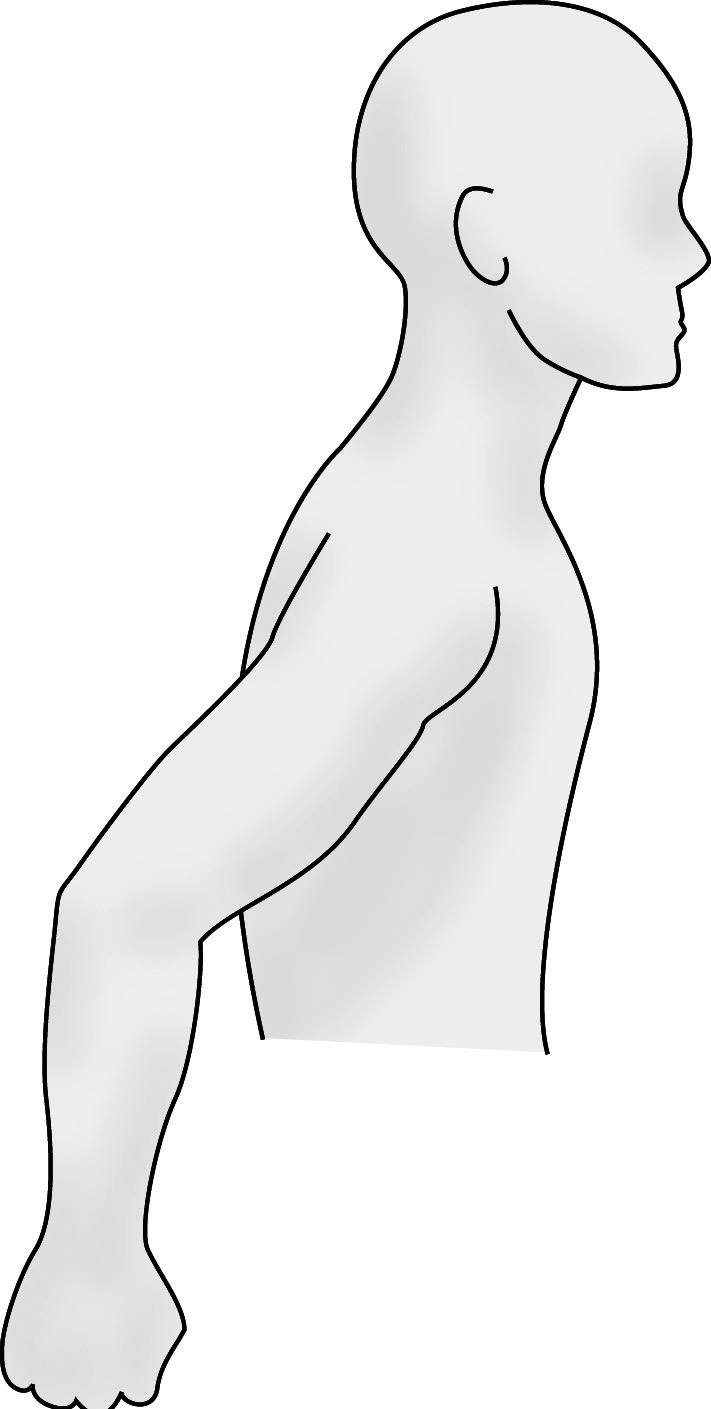 Do the elbows extend away from the body? Do the hands reach above shoulder height?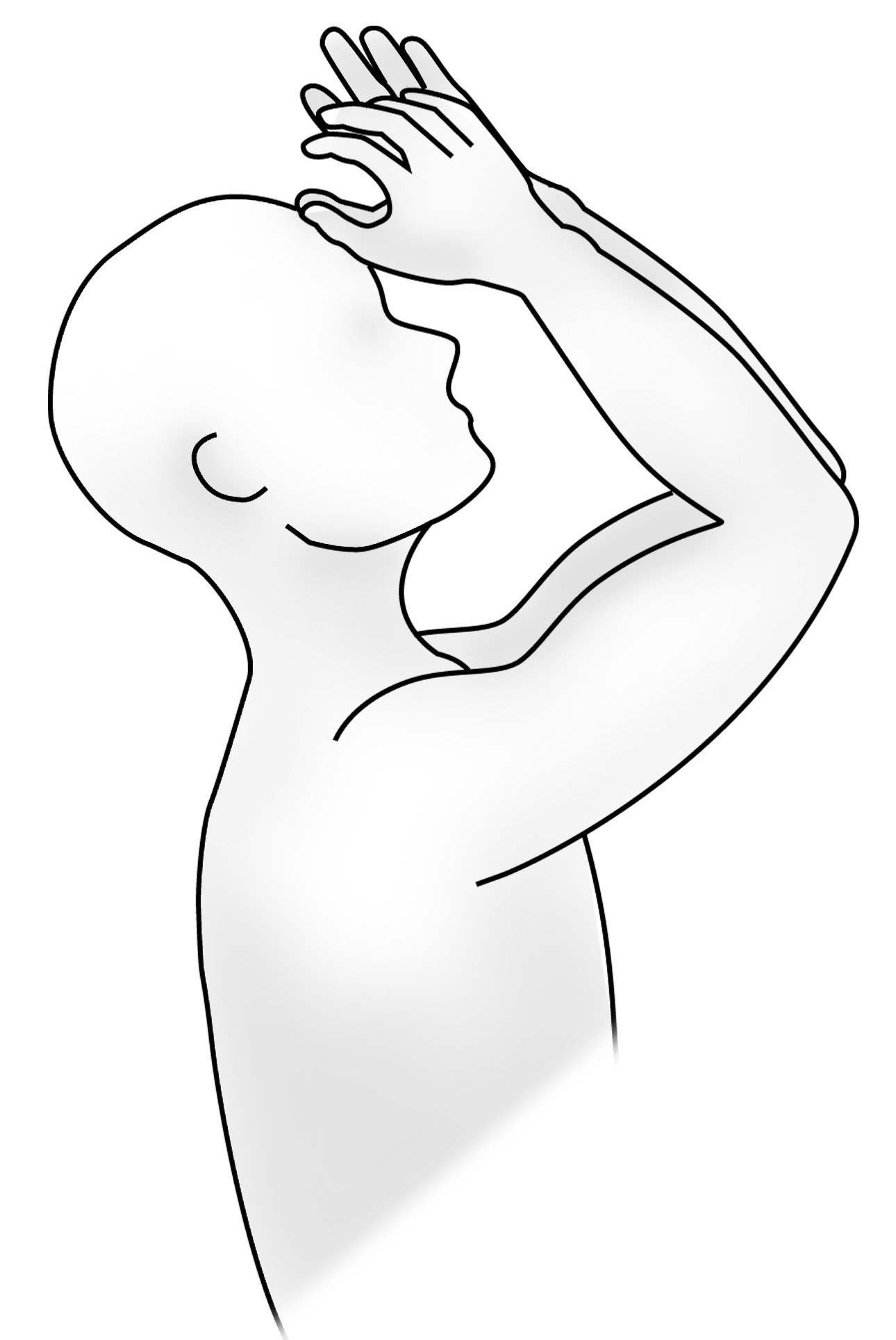 Do the hands reach above shoulder height?Is there squatting or kneeling?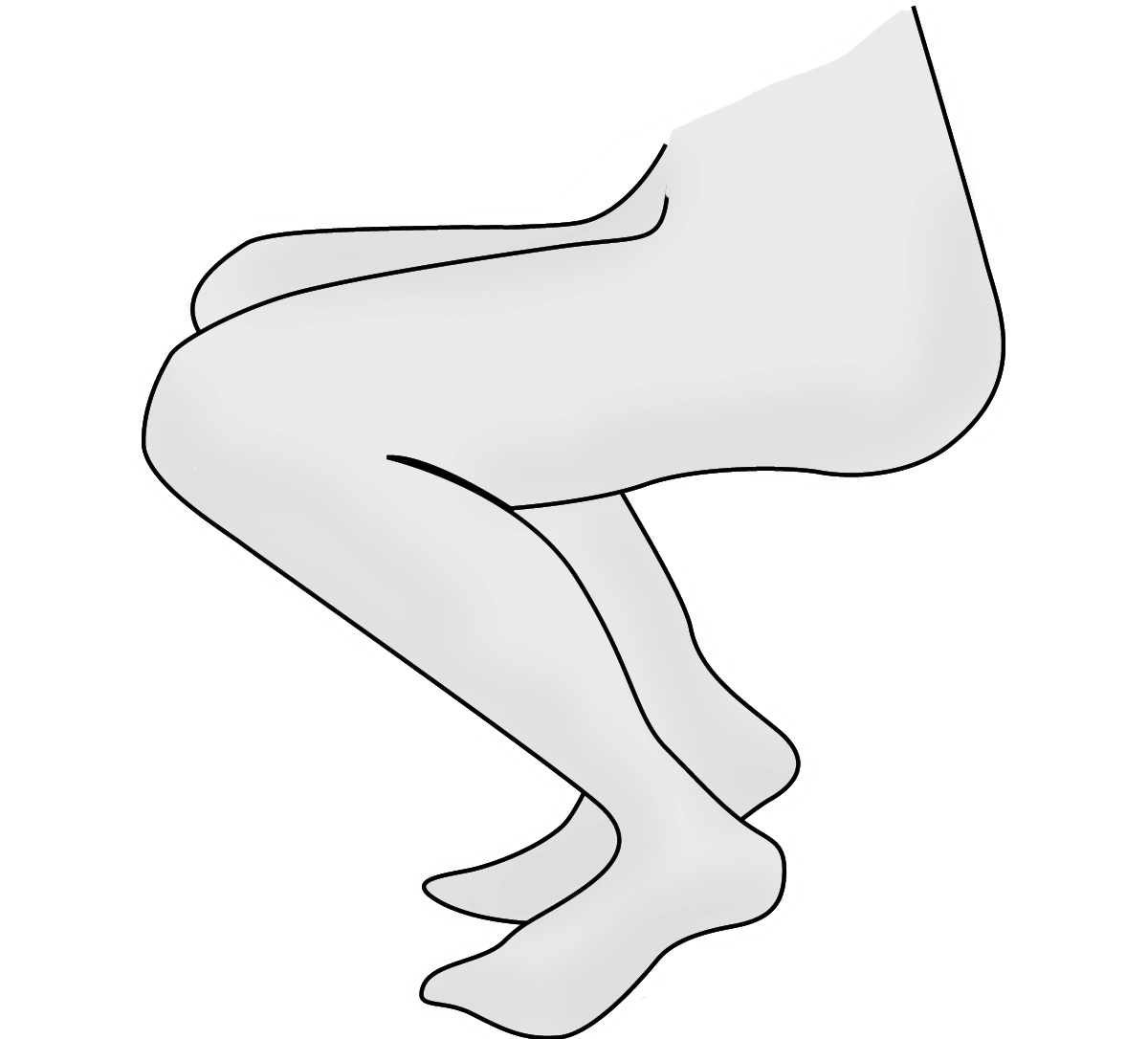 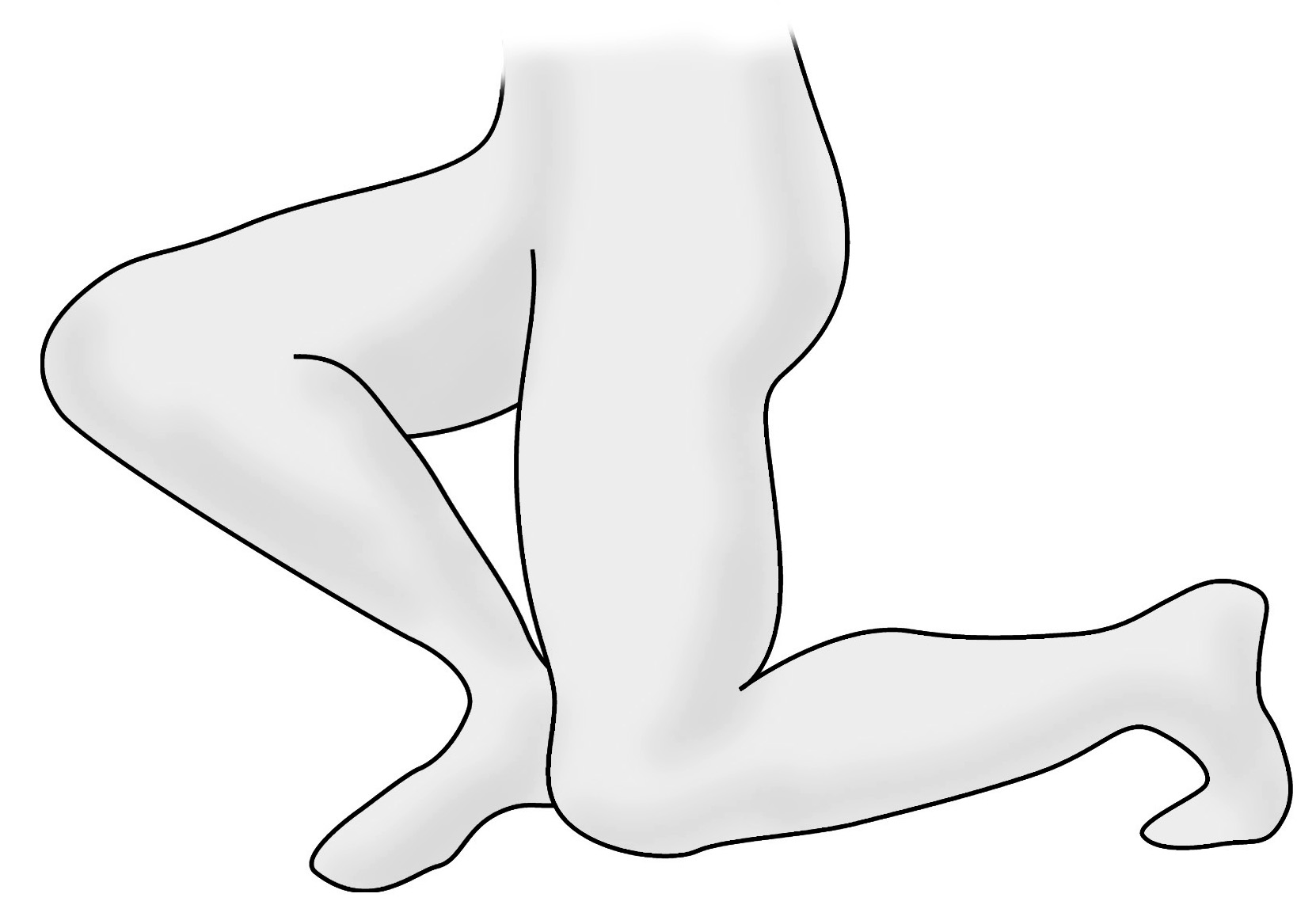 Is there squatting or kneeling?Static PosturesCompounding FactorsComments/Recommendations?Is there standing in one spot for a period of time?Hard ground or floor surfaceIs there standing in one spot for a period of time?Rubber or steel toe footwearIs there standing in one spot for a period of time?Standing surface is vibratingIs there sitting with no backrest?Poor chair designIs there sitting with no backrest?Inadequate clearance for legsRepetitive ActionsCompounding FactorsComments/Recommendations?Are repetitive movement’s performed every few seconds?Combined with awkward posturesAre repetitive movement’s performed every few seconds?Combined with forceful exertions WalkingCompounding FactorsComments/Recommendations?Is there walking over rough, uneven, sloping or slippery surfaces?Is there climbing on stairs, ladders or equipment?Work boots are worn Is there walking over rough, uneven, sloping or slippery surfaces?Is there climbing on stairs, ladders or equipment?Vibration from walking surfaceIs there walking over rough, uneven, sloping or slippery surfaces?Is there climbing on stairs, ladders or equipment?Specific pace requiredWhole Body VibrationCompounding FactorsComments/Recommendations?Does the worker sit or stand on vibrating ground, machinery, vehicles or equipment?No air suspension systemDoes the worker sit or stand on vibrating ground, machinery, vehicles or equipment?Road/ground surface is rough Segmental VibrationCompounding FactorsComments/Recommendations?Are vibrating tools used?While wearing glovesAre vibrating tools used?Used in cold or wet environmentAre vibrating tools used?High grip force requiredContact StressCompounding FactorsComments/Recommendations?Is knee or hand used as a hammer?Is knee or hand used as a hammer?Is part of the worker leaning against a hard or sharp surface, or is an object pressing into worker’s flesh?Is part of the worker leaning against a hard or sharp surface, or is an object pressing into worker’s flesh?